Supplementary Table 1.   Baseline characteristics of the study population at T6 Data are presented as medians [Q1-Q3] and frequencies (valid percentages). BMI, Body Mass Index. OSAS, Obstructive Sleep Apnoea Syndrome. * Low education = primary education and prevocational secondary education; medium education = senior general secondary education, pre-university education and secondary vocational education; high education = higher vocational education and university. Missing for n=9.† Based on Baecke questionnaire; total score ranging from 3-15.  Missing for n=21.Supplementary Table 2a. Mean DHD2015-index scores derived from the 3d-FR and the Eetscore FFQ and corresponding validity statistics in 60 participants before BS (T0). Potential under-reporters of energy intake are excluded (n=80).3d-FR, three day food records.* The component coffee was not assessed in the 3d-FR.† The total score ranges between 0 and 150 points (excluding coffee component).Supplementary Table 2b. Mean DHD2015-index scores derived from the 3d-FR and the Eetscore FFQ and corresponding validity statistics in 43 participants after surgery (T6). Potential under-reporters of energy intake are excluded (n=60).3d-FR, three day food records.* The component coffee was not assessed in the 3d-FR.† The total score ranges between 0 and 150 points (excluding coffee component).Supplementary Figure 1. Graphic presentation of scoring of the different types of components: adequacy component (A), moderation component (B), optimum component (C) and ratio component. Adapted from Looman et al (13)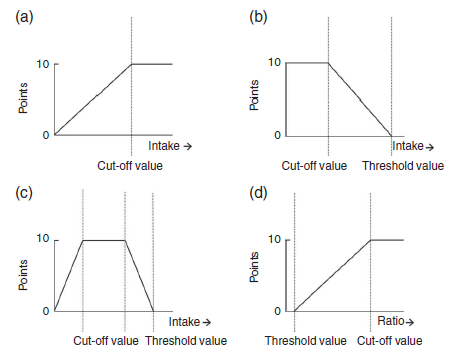 Study population at T6  (n=103)Study population at T6  (n=103)Sex (female)81(78.6)Age (years )50.0[41.0-56.0]BMI (kg/m²)41.6[39.3-45.0]Smoking status 	Never61(59.2) 	Former37(35.9) 	Current5(4.9)Educational level* 	Low16(17.0) 	Medium61(64.9) 	High17(18.1)Comorbidity	None52(50.5)	Diabetes Mellitus type 218(17.5)	Dyslipidaemia21(20.4)	Hypertension33(32.0)	OSAS18(17.5)Physical activity †8.4[7.1-8.9]Adjustable Gastric Band15(14.6)3d-FR3d-FREetscore FFQEetscore FFQDifferenceDifferenceDifferenceDifferenceDifferenceMeanSDMeanSDMean SD P-valueτb95% CIρ95% CI1.Vegetables7.02.95.32.6-1.73.4<0.0010.14-0.12, 0.380.20-0.06, 0.432.Fruit7.63.45.83.6-1.93.2<0.0010.410.16, 0.610.510.28, 0.693.Wholegrain products5.42.96.82.9+1.43.1<0.0010.350.10, 0.560.450.21, 0.644.Legumes0.72.55.54.5+4.95.3<0.001-0.07-0.32, 0.19-0.08-0.33, 0.185.Nuts2.13.74.23.6+2.03.8<0.0010.390.14, 0.590.460.22, 0.656.Dairy6.53.36.23.3-0.43.40.370.320.07, 0.540.430.19, 0.627.Fish1.93.65.33.2+3.54.0<0.0010.290.03, 0.510.360.11, 0.578.Tea5.14.34.04.3-1.03.90.040.520.29, 0.690.610.40, 0.769.Fat and oils6.04.56.54.4+0.55.10.430.280.02, 0.500.340.09, 0.5510.Coffee*NANA7.42.8-------11.Red meat8.63.08.43.3-0.24.50.75-0.04-0.29, 0.22-0.05-0.30, 0.2112.Processed meat1.42.93.02.9+1.53.2<0.0010.320.07, 0.540.390.14, 0.5913.Sweetened beverages5.94.27.13.8+1.23.90.020.410.16, 0.610.500.27, 0.6814.Alcohol9.12.79.12.40.02.20.900.580.36, 0.740.600.39, 0.7515.Sodium5.93.37.23.0+1.43.80.010.260.00, 0.490.330.08, 0.5416.Unhealthy food choices3.34.23.44.3+0.14.70.910.360.11, 0.570.440.20, 0.63DHD2015-index score†76.516.9 87.817.0+11.315.8<0.0010.390.14, 0.590.570.35, 0.733d-FR3d-FREetscore FFQEetscore FFQDifferenceDifferenceDifferenceDifferenceDifferenceMeanSDMeanSDMean SD P-valueτb95% CIρ95% CI1.Vegetables5.03.14.02.4-1.03.10.050.27-0.04, 0.530.370.07, 0.612.Fruit7.72.86.83.3-0.92.30.010.520.24, 0.720.640.40, 0.803.Wholegrain products4.62.97.33.3+2.73.4<0.0010.28-0.03, 0.540.390.09, 0.634.Legumes1.23.25.24.1+4.15.2<0.0010.02-0.28, 0.320.02-0.28, 0.325.Nuts2.73.74.63.8+1.84.40.010.23-0.08, 0.500.28-0.03, 0.546.Dairy6.63.56.93.2+0.44.50.610.18-0.13, 0.460.24-0.07, 0.517.Fish2.73.95.83.3+3.23.8<0.0010.370.07, 0.610.430.14, 0.658.Tea4.84.64.44.3-0.42.80.320.650.41, 0.810.760.57, 0.879.Fat and oils4.84.56.04.4+1.26.00.180.13-0.18, 0.420.30-0.01, 0.5610.Coffee*NANA7.32.5-------11.Red meat9.22.59.71.3+0.52.30.170.17-0.14, 0.450.26-0.05, 0.5212.Processed meat2.43.34.82.6+2.53.2<0.0010.22-0.09, 0.490.310.00, 0.5613.Sweetened beverages6.54.08.32.6+1.74.10.010.26-0.05, 0.520.29-0.02, 0.5514.Alcohol9.81.59.71.6-0.12.20.75-0.06-0.35, 0.25-0.06-0.35, 0.2515.Sodium8.62.39.20.5+0.62.20.100.09-0.22, 0.380.11-0.20, 0.4016.Unhealthy food choices4.84.28.12.9+3.34.9<0.0010.22-0.09, 0.490.29-0.02, 0.55DHD2015-index score†81.217.6100.813.6+19.616.5<0.0010.28-0.03, 0.540.400.10, 0.63